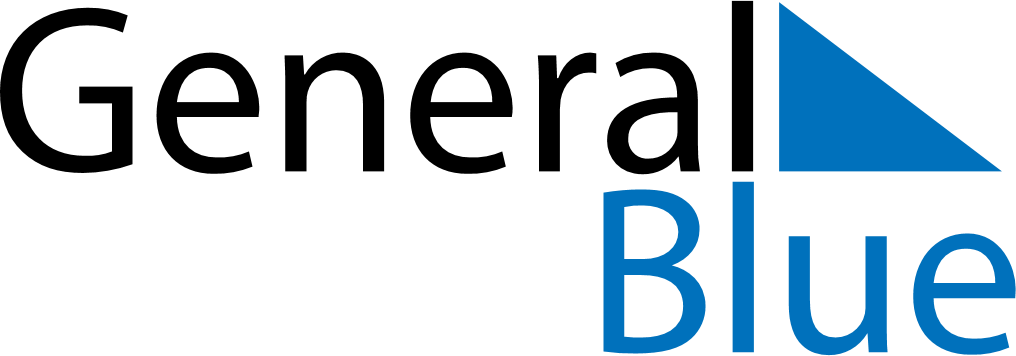 June 2024June 2024June 2024June 2024June 2024June 2024June 2024Herstal, Wallonia, BelgiumHerstal, Wallonia, BelgiumHerstal, Wallonia, BelgiumHerstal, Wallonia, BelgiumHerstal, Wallonia, BelgiumHerstal, Wallonia, BelgiumHerstal, Wallonia, BelgiumSundayMondayMondayTuesdayWednesdayThursdayFridaySaturday1Sunrise: 5:30 AMSunset: 9:40 PMDaylight: 16 hours and 10 minutes.23345678Sunrise: 5:29 AMSunset: 9:41 PMDaylight: 16 hours and 12 minutes.Sunrise: 5:28 AMSunset: 9:42 PMDaylight: 16 hours and 14 minutes.Sunrise: 5:28 AMSunset: 9:42 PMDaylight: 16 hours and 14 minutes.Sunrise: 5:28 AMSunset: 9:43 PMDaylight: 16 hours and 15 minutes.Sunrise: 5:27 AMSunset: 9:44 PMDaylight: 16 hours and 17 minutes.Sunrise: 5:26 AMSunset: 9:45 PMDaylight: 16 hours and 18 minutes.Sunrise: 5:26 AMSunset: 9:46 PMDaylight: 16 hours and 19 minutes.Sunrise: 5:25 AMSunset: 9:47 PMDaylight: 16 hours and 21 minutes.910101112131415Sunrise: 5:25 AMSunset: 9:47 PMDaylight: 16 hours and 22 minutes.Sunrise: 5:25 AMSunset: 9:48 PMDaylight: 16 hours and 23 minutes.Sunrise: 5:25 AMSunset: 9:48 PMDaylight: 16 hours and 23 minutes.Sunrise: 5:24 AMSunset: 9:49 PMDaylight: 16 hours and 24 minutes.Sunrise: 5:24 AMSunset: 9:50 PMDaylight: 16 hours and 25 minutes.Sunrise: 5:24 AMSunset: 9:50 PMDaylight: 16 hours and 26 minutes.Sunrise: 5:24 AMSunset: 9:51 PMDaylight: 16 hours and 26 minutes.Sunrise: 5:24 AMSunset: 9:51 PMDaylight: 16 hours and 27 minutes.1617171819202122Sunrise: 5:24 AMSunset: 9:52 PMDaylight: 16 hours and 27 minutes.Sunrise: 5:24 AMSunset: 9:52 PMDaylight: 16 hours and 28 minutes.Sunrise: 5:24 AMSunset: 9:52 PMDaylight: 16 hours and 28 minutes.Sunrise: 5:24 AMSunset: 9:53 PMDaylight: 16 hours and 28 minutes.Sunrise: 5:24 AMSunset: 9:53 PMDaylight: 16 hours and 28 minutes.Sunrise: 5:24 AMSunset: 9:53 PMDaylight: 16 hours and 29 minutes.Sunrise: 5:24 AMSunset: 9:53 PMDaylight: 16 hours and 29 minutes.Sunrise: 5:25 AMSunset: 9:54 PMDaylight: 16 hours and 29 minutes.2324242526272829Sunrise: 5:25 AMSunset: 9:54 PMDaylight: 16 hours and 28 minutes.Sunrise: 5:25 AMSunset: 9:54 PMDaylight: 16 hours and 28 minutes.Sunrise: 5:25 AMSunset: 9:54 PMDaylight: 16 hours and 28 minutes.Sunrise: 5:26 AMSunset: 9:54 PMDaylight: 16 hours and 28 minutes.Sunrise: 5:26 AMSunset: 9:54 PMDaylight: 16 hours and 27 minutes.Sunrise: 5:26 AMSunset: 9:54 PMDaylight: 16 hours and 27 minutes.Sunrise: 5:27 AMSunset: 9:54 PMDaylight: 16 hours and 26 minutes.Sunrise: 5:28 AMSunset: 9:53 PMDaylight: 16 hours and 25 minutes.30Sunrise: 5:28 AMSunset: 9:53 PMDaylight: 16 hours and 25 minutes.